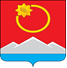 АДМИНИСТРАЦИЯ ТЕНЬКИНСКОГО ГОРОДСКОГО ОКРУГАМАГАДАНСКОЙ ОБЛАСТИП О С Т А Н О В Л Е Н И Е       29.12.2018 № 339-па                 п. Усть-ОмчугОб утверждении муниципальной программы  «Развитие культуры в муниципальном образовании «Тенькинский городской округ» Магаданской области на 2019 – 2021 годы»В соответствии с Федеральным законом от 06 октября 2003 года №131-ФЗ «Об общих принципах организации местного самоуправления в Российской Федерации», постановлением администрации Магаданской области от 20 ноября 2013 года №1165 «Об утверждении государственной программы Магаданской области «Развитие культуры и туризма в Магаданской области на 2014-2020 годы», постановлением администрации Тенькинского городского округа Магаданской области от 24.02.2016                  № 120-па «Об утверждении Порядка принятия решений о разработке муниципальных программ, их формировании и реализации», администрация Тенькинского городского округа Магаданской области                                    п о с т а н о в л я е т:1. Утвердить прилагаемую муниципальную программу «Развитие культуры в муниципальном образовании «Тенькинский городской округ» Магаданской области на 2019-2021 годы» (далее - Программа).2. Отделу культуры администрации Тенькинского городского округа Магаданской области принять меры по реализации мероприятий прилагаемой Программы.3. Контроль за исполнением настоящего постановления возложить на заместителя главы администрации Тенькинского городского округа по вопросам социальной политики.4. Настоящее постановление подлежит официальному опубликованию (обнародованию) и вступает в силу с 1 января 2019 года.Глава Тенькинского городского округа                                       И.С. Бережной                                          Муниципальная программа«Развитие культуры в  муниципальном образовании«Тенькинский городской округ» Магаданской областина 2019 – 2021 годы»ПАСПОРТмуниципальной  программы«Развитие культуры в муниципальном  образовании«Тенькинский городской округ» Магаданской области на 2019-2021 годы»Анализ текущего состояния проблемы с обоснованием ее решения программным методомСовременный этап развития страны в целом и Магаданской области в частности характеризуется повышенным вниманием общества к культуре. Культурная среда сегодня становится ключевым понятием современного общества и представляет собой сложную и многоуровневую систему, внутри которой решение проблем может быть только комплексным, учитывающим множество смежных факторов.Развитие сферы культуры Тенькинского городского округа характеризуется повышением интереса жителей, как к истории культуры, так и к современной культуре и является эффективным инструментом и основой повышения качества жизни, сохранения и умножения человеческого капитала, повышения конкурентоспособности округа.
Тенькинский городской округ обладает достаточно развитой сетью учреждений культуры.В цели создания максимально благоприятных условий для рационального и духовно-содержательного использования жителями своего свободного времени, повышения их культурного уровня и организации творчески-созидательной деятельности, в Тенькинском городском округе в рамках муниципальной программы «Развитие культуры в муниципальном образовании «Тенькинский городской округ» Магаданской области на 2016 – 2018 годы», удалось реализовать ряд комплексных системных мероприятий, что позволило дать импульс к инновационному развитию сферы культуры на территории округа. За этот период стали внедряться новые формы работы, путем преобразования культурной среды, удалось достичь повышения заработной платы работников учреждений культуры, модернизировать помещения МБУК «ЦД и НТ», оборудовать историко-краеведческий зал современным выставочным материалом, обеспечить безопасность учреждений культуры. Переосмыслен опыт проведения масштабных мероприятий, увеличено количество и качество проведения культурно – массовых мероприятий. В сфере культуры Тенькинского городского округа остаются такие проблемы, как:- недостаточная обеспеченность материально-технической базы муниципальных учреждений культуры;- ограниченный доступ к услугам сферы культуры для маломобильных групп населения;- необходимость проведения дальнейшей модернизации учреждений культуры;- обеспечение безопасности учреждений культуры;- проведение капитального ремонта здания для размещения имеющегося выставочного фонда историко-краеведческого зала;- недостаточный уровень развития туристского потенциала территории.Опыт реализации муниципальной программы «Развитие культуры в муниципальном образовании «Тенькинский городской округ» Магаданской области на 2016-2018 годы» свидетельствует об эффективности применения программно-целевого метода для решения проблем в сфере культуры Тенькинского городского округа.Программа, объединившая в себе все направления указанных проблем, разработана с целью комплексного содействия развитию сферы культуры Тенькинского городского округа, путем создания условий для организации досуга и обеспечения всех жителей услугами учреждений культуры. Реализация Программы приведет к повышению качества и разнообразия услуг в сфере культуры, повышению общего уровня культуры жителей округа, а также созданию образа Тенькинского городского округа как территорию открытого культурного пространства.Цели и задачи ПрограммыЦели: реализация стратегической роли культуры как духовно-нравственного основания для формирования гармонично развитой личности, укрепления единства российского общества, гражданской идентичности, создания условий для воспитания граждан, сохранения исторического культурного наследия и его использования для воспитания и образования, а также комплексного развития туризма для приобщения граждан к культурному и природному наследию, обеспечения гражданам доступа к знаниям, информации и культурным ценностям.Задачи: - оснащение учреждений культуры техническими средствами безопасности и защитными системами, компьютерной техникой, лицензионными программными продуктами, современным специализированным оборудованием;- создание условий для повышения качества и разнообразия услуг, предоставляемых в сфере культуры и искусства, уровня культурного обслуживания населения округа, модернизации деятельности учреждений культуры и искусства;- обеспечение возможности реализации культурного, творческого и духовного потенциала населения округа;- укрепление единого культурного пространства, в том числе сохранение и развитие творческого потенциала Тенькинского городского округа, поддержка традиционной культуры и профессионального искусства, развитие межмуниципальных культурных связей;- укрепление материально-технической базы учреждений культуры и искусства;- пропаганда культуры и искусства Тенькинского городского округа на  региональном и всероссийском уровнях;- поддержка и развитие художественно-творческой деятельности.
3. Система программных мероприятийВ Программе намечены мероприятия по следующим направлениям:- модернизация учреждений культуры;	- укрепление и развитие материально- технической базы;	- преобразование культурной среды;- развитие культурно-досуговой деятельности;- обеспечение безопасности учреждения.Система программных мероприятий представлена в приложении №1.Сроки реализации ПрограммыПрограмма имеет долгосрочный характер и рассчитана на 2019-2021 годы.Важнейшие целевые показатели и индикаторы ПрограммыОценка эффективности Программы будет производиться на основе системы индикаторов, которые представляют собой не только количественные показатели, но и качественные характеристики. Система индикаторов позволит определить результативность реализации Программы за отчетный период с целью уточнения или корректировки предусмотренных программных мероприятий. Целевые показатели и индикаторы представлены в таблице 1.Таблица 1Целевые показатели и индикаторыНормативно – правовое обеспечение ПрограммыДля реализации и управления Программой нет необходимости в разработке распорядительных и согласующих документов.Ресурсное обеспечение ПрограммыРесурсное обеспечение Программы осуществляется за счет средств МБ путем выделения целевым назначением денежных средств исполнителям в объемах, утвержденных на соответствующий финансовый год. Общий объем ресурсного обеспечения Программы представлен в Приложении №2.Система управления ПрограммойРеализация Программы осуществляется в соответствии с механизмом управления и системой программных мероприятий, предусмотренных Программой. Ответственный исполнитель Программы координирует деятельность всех исполнителей по реализации программных мероприятий и несет ответственность за своевременную и качественную их реализацию.Ответственный исполнитель ежегодно оформляет и предоставляет в комитет финансов администрации Тенькинского городского округа Магаданской области бюджетную заявку на финансирование Программы на очередной финансовый год не позднее 10 октября текущего года. Бюджетная заявка является расчетным требованием на финансирование программных мероприятий на очередной финансовый год.Ответственный исполнитель Программы организует ведение отчетности по реализации Программы и, ежеквартально, в срок до 15 числа месяца, следующего за отчетным кварталом, направляет в комитет экономики и стратегического развития территории администрации Тенькинского городского округа отчет о реализации Программы. Отчет по итогам года сопровождается пояснительной запиской.Сводный отчет о выполнении Программы с приложением документов предоставляется ответственным исполнителем в комитет финансов и комитет экономики и стратегического развития территории администрации Тенькинского городского округа в течение одного месяца с момента прекращения Программы.Условиями прекращения реализации Программы являются: досрочное достижение цели и задач Программы.Контроль над исполнением Программы осуществляется в соответствии с постановлениями администрации Тенькинского городского округа от 24.02.2016 № 120-па «Об утверждении Порядка принятия решений о разработке муниципальных программ, их формировании и реализации», от 02.11.2010№ 295-па «Об утверждении порядка оценки эффективности реализации муниципальных программ».9. Ожидаемые социально-экономические результаты Программы- приобретение и установка технических средств безопасности и систем защиты учреждений культуры, приобретение современного оборудования;- повышение качества и разнообразия услуг, предоставляемых в сфере культуры и искусства, уровня культурного обслуживания населения округа, модернизации деятельности учреждений культуры и искусства;-  реализация культурного, творческого и духовного потенциала населения округа;-  сохранение и развитие творческого потенциала Тенькинского городского округа, поддержка традиционной культуры и профессионального искусства, развитие межмуниципальных культурных связей;- приобретение современного специализированного сценического оборудования;- участие  в областных, региональных, всероссийских мероприятиях, организация выездных мероприятий;- участие граждан в культурной жизни округа.План мероприятий ПрограммыПлан мероприятий Программы представлен в приложении №3.______________________Система программных мероприятий муниципальной программы «Развитие культуры в муниципальном образовании «Тенькинский городской округ» Магаданской области на 2019 – 2021 годы»Ресурсное обеспечение муниципальной программы «Развитие культуры в муниципальном образовании «Тенькинский городской округ» Магаданской области на 2019 – 2021 годы»План мероприятий муниципальной программы «Развитие культуры в муниципальном образовании «Тенькинский городской округ» Магаданской области на 2019 – 2021 годы»____________________________Утверждена постановлением администрацииТенькинского городского округаМагаданской области            от 29.12.2018 № 339-паНаименование  муниципальной программыРазвитие культуры в муниципальном образовании «Тенькинский городской округ» Магаданской области на 2019-2021 годы     (далее - Программа)Цели Программыреализация стратегической роли культуры как духовно-нравственного основания для формирования гармонично развитой личности, укрепления единства российского общества, гражданской идентичности, создания условий для воспитания граждан, сохранения исторического культурного наследия и его использования для воспитания и образования, а также комплексного развития туризма для приобщения граждан к культурному и природному наследию, обеспечения гражданам доступа к знаниям, информации и культурным ценностямЗадачи Программы- оснащение учреждений культуры техническими средствами безопасности и защитными системами, компьютерной техникой, лицензионными программными продуктами, современным специализированным оборудованием;- создание условий для повышения качества и разнообразия услуг, предоставляемых в сфере культуры и искусства, уровня культурного обслуживания населения округа, модернизации деятельности учреждений культуры и искусства;- обеспечение возможности реализации культурного, творческого и духовного потенциала населения округа;- укрепление единого культурного пространства, в том числе сохранение и развитие творческого потенциала Тенькинского городского округа, поддержка традиционной культуры и профессионального искусства, развитие межмуниципальных культурных связей;- укрепление материально-технической базы учреждений культуры и искусства;- пропаганда культуры и искусства Тенькинского городского округа на  региональном и всероссийском уровнях;- поддержка и развитие художественно-творческой деятельностиОтветственныйисполнитель ПрограммыОтдел культуры администрации Тенькинского городского округа Магаданской областиУчастники ПрограммыМуниципальное бюджетное учреждение культуры «Центр досуга и народного творчества» Тенькинского городского округа Магаданской области (далее по тексту МБУК «ЦД и НТ»)Целевые показатели Программы- количество культурно-массовых мероприятий;- количество посещений культурно-массовых мероприятий;- количество экскурсий;- количество посещений историко-краеведческого зала;- участие в областных, региональных, всероссийских мероприятиях, организация выездных мероприятий;- количество участников культурно-массовых мероприятий и  творческих общественных объединений;- количество киносеансов;- финансовое исполнение мероприятий Программы.Сроки и этапы реализации Программы2019-2021 годы, этапы реализации не предусмотреныРесурсное обеспечение ПрограммыОбщий объем ресурсного обеспечения Программы составляет 18 205,2 тыс. рублей, в том числе по годам:2019 год – 8 630,3 тыс. рублей,2020 год – 1 605,2 тыс. рублей,2021 год – 7 969,7 тыс. рублей.Источник ресурсного обеспечения – бюджет муниципального образования «Тенькинский городской округ» (далее по тексту - МБ)Ожидаемые результаты реализации Программы- приобретение и установка технических средств безопасности и систем защиты учреждений культуры, приобретение современного оборудования;- повышение качества и разнообразия услуг, предоставляемых в сфере культуры и искусства, уровня культурного обслуживания населения округа, модернизации деятельности учреждений культуры и искусства;-  реализация культурного, творческого и духовного потенциала населения округа;-  сохранение и развитие творческого потенциала Тенькинского городского округа, поддержка традиционной культуры и профессионального искусства, развитие межмуниципальных культурных связей;- приобретение современного специализированного сценического оборудования;- участие  в областных, региональных, всероссийских мероприятиях, организация выездных мероприятий;- участие граждан в культурной жизни округа.№ п/пНаименование показателей и индикаторовЕдиница измеренияЗначения показателей и индикаторовЗначения показателей и индикаторовЗначения показателей и индикаторовЗначения показателей и индикаторов№ п/пНаименование показателей и индикаторовЕдиница измерения20182019202020211234567Количество культурно-массовых мероприятийЕд.300320340360Количество посещений культурно-массовых мероприятийЧел.19 01619 10019 12019 200Количество экскурсийЕд.60657075Количество посещений историко-краеведческого залаЧел.230240250260Участие в областных, региональных, всероссийских мероприятиях, организация выездных мероприятийЕд.7101520Количество участников культурно-массовых мероприятий и творческих общественных объединенийЧел.3 2003 2203 2503 290Количество киносеансов Ед.45505560Финансовое исполнение мероприятий Программы%100100100100Приложение № 1к муниципальной программе «Развитие культурыв муниципальном образовании «Тенькинский городской округ»Магаданской области на 2019-2021 годы»N
п/пНаименование мероприятияНаименование мероприятияИсполнительСрок реализацииСтоимость мероприятияСтоимость мероприятияСтоимость мероприятияСтоимость мероприятияИсточник финансированияN
п/пНаименование мероприятияНаименование мероприятияИсполнительСрок реализациивсегов т.ч. по годамв т.ч. по годамв т.ч. по годамИсточник финансированияN
п/пНаименование мероприятияНаименование мероприятияИсполнительСрок реализациивсего201920202021Источник финансирования1223456789Раздел 1. Модернизация учреждений культурыРаздел 1. Модернизация учреждений культурыРаздел 1. Модернизация учреждений культурыРаздел 1. Модернизация учреждений культурыРаздел 1. Модернизация учреждений культурыРаздел 1. Модернизация учреждений культурыРаздел 1. Модернизация учреждений культурыРаздел 1. Модернизация учреждений культурыРаздел 1. Модернизация учреждений культурыРаздел 1. Модернизация учреждений культуры1.1.Ремонт зданий и помещений МБУК «ЦД и НТ» п. Усть- ОмчугЮридические и (или) физические лица в соответствии с законом № 44-ФЗ(далее – Ю и Фл)2019 - 202113 770,97 063,7446,26 261,0МБ1.1.1.1.Замена оконных проемов 2 этажЮ и Фл2019 2 535,52 535,5--МБ1.2.1.2.Ремонт вестибюля 1 этажаЮ и Фл2019 4 528,24 528,2--МБ1.3.1.3.Ремонт коридора к зрительному залуЮ и Фл2020446,2-446,2-МБ1.4.1.4.Ремонт зрительного залаЮ и Фл20213 317,9--3 317,9МБ1.5.1.5.Ремонт туалета для персонала 1 этажЮ и Фл2021443,1--443,1МБ1.6.1.6.Обновление фасада здания МБУК «ЦД и НТ» п. Усть-ОмчугЮ и Фл20212 500,0--2 500,0МБИТОГО по Разделу 1:ИТОГО по Разделу 1:ИТОГО по Разделу 1:ИТОГО по Разделу 1:ИТОГО по Разделу 1:13 770,97 063,7446,26 261,0Раздел 2. Укрепление и развитие материально – технической базыРаздел 2. Укрепление и развитие материально – технической базыРаздел 2. Укрепление и развитие материально – технической базыРаздел 2. Укрепление и развитие материально – технической базыРаздел 2. Укрепление и развитие материально – технической базыРаздел 2. Укрепление и развитие материально – технической базыРаздел 2. Укрепление и развитие материально – технической базыРаздел 2. Укрепление и развитие материально – технической базыРаздел 2. Укрепление и развитие материально – технической базыРаздел 2. Укрепление и развитие материально – технической базы2.1.2.1.Приобретение театральных кресел для МБУК «ЦД и НТ»п. Усть-ОмчугЮ и Фл2021808,5--808,5МБ2.2.2.2.Приобретение специализированного, звукового сценического оборудования Ю и Фл2020559,0-559,0-МБИТОГО по разделу 2:ИТОГО по разделу 2:ИТОГО по разделу 2:ИТОГО по разделу 2:ИТОГО по разделу 2:1 367,5-559,0808,5Раздел 3. Преобразование культурной средыРаздел 3. Преобразование культурной средыРаздел 3. Преобразование культурной средыРаздел 3. Преобразование культурной средыРаздел 3. Преобразование культурной средыРаздел 3. Преобразование культурной средыРаздел 3. Преобразование культурной средыРаздел 3. Преобразование культурной средыРаздел 3. Преобразование культурной средыРаздел 3. Преобразование культурной среды3.1.3.1.Установка пандусов и поручней входной группы и внутри здания ЦД и НТЮ и Фл2019213,0213,0--МБ3.2.3.2.Приобретение переносного оборудования для кинопоказа в 3D-эффекте на 60 посадочных мест Ю и Фл2020300,2--300,2МБ3.3.3.3.Приглашение артистов и музыкантов Магаданской области для участия в праздничных мероприятиях на территории Тенькинского городского округаМБУК «ЦД и НТ»п. Усть-Омчуг2020-2021400,0-200,0200,0МБИТОГО по разделу 3:ИТОГО по разделу 3:ИТОГО по разделу 3:ИТОГО по разделу 3:ИТОГО по разделу 3:913,2213,0200,0500,2Раздел 4. Развитие культурно – досуговой деятельностиРаздел 4. Развитие культурно – досуговой деятельностиРаздел 4. Развитие культурно – досуговой деятельностиРаздел 4. Развитие культурно – досуговой деятельностиРаздел 4. Развитие культурно – досуговой деятельностиРаздел 4. Развитие культурно – досуговой деятельностиРаздел 4. Развитие культурно – досуговой деятельностиРаздел 4. Развитие культурно – досуговой деятельностиРаздел 4. Развитие культурно – досуговой деятельностиРаздел 4. Развитие культурно – досуговой деятельности4.1.4.1.Проведение культурно – досуговых мероприятий, участие в областных мероприятиях, организация выездных мероприятий в отдаленные поселенияОтдел культуры администрации Тенькинского городского округаМБУК «ЦД и НТ»п. Усть-Омчуг2019 -2021600,0200,0200,0200,0МБ4.2.4.2.Организация гастрольной деятельности творческого коллектива МБУК «ЦД и НТ» за пределами регионаМБУК «ЦД и НТ»п. Усть-Омчуг2020-2021400,0-200,0200,0МБИТОГО по разделу 4:ИТОГО по разделу 4:ИТОГО по разделу 4:ИТОГО по разделу 4:ИТОГО по разделу 4:1 000,0200,0400,0400,0Раздел 5. Обеспечение безопасности учреждений культурыРаздел 5. Обеспечение безопасности учреждений культурыРаздел 5. Обеспечение безопасности учреждений культурыРаздел 5. Обеспечение безопасности учреждений культурыРаздел 5. Обеспечение безопасности учреждений культурыРаздел 5. Обеспечение безопасности учреждений культурыРаздел 5. Обеспечение безопасности учреждений культурыРаздел 5. Обеспечение безопасности учреждений культурыРаздел 5. Обеспечение безопасности учреждений культурыРаздел 5. Обеспечение безопасности учреждений культуры5.1.5.1.Приобретение огнетушителей ОП-4МБУК «ЦД и НТ»п. Усть-Омчуг2019127,7127,7--МБ5.2.5.2.Приобретение специализированных и информационных стендов пожарной безопасности, поведение в случае возникновения чрезвычайной ситуации и угрозы терроризма.МБУК «ЦД и НТ»п. Усть-Омчуг201919,019,0--МБ5.3.5.3.Приобретение и установка камер видеонаблюденияЮ и ФЛ20191 006,91 006,9--МБИТОГО по разделу 5:ИТОГО по разделу 5:ИТОГО по разделу 5:ИТОГО по разделу 5:ИТОГО по разделу 5:1153,61153,6--ВСЕГО ПО ПРОГРАММЕ:ВСЕГО ПО ПРОГРАММЕ:ВСЕГО ПО ПРОГРАММЕ:ВСЕГО ПО ПРОГРАММЕ:ВСЕГО ПО ПРОГРАММЕ:18 205,28 630,31605,27969,7Приложение № 2к муниципальной программе«Развитие культурыв муниципальном образовании «Тенькинский городской округ»Магаданской области на 2019-2021 годы»Год реализации программыРесурсное обеспечение (тыс. руб.)20198 630,320201 605,220217 969,7Всего по программе18 205,2Приложение № 3к муниципальной программе «Развитие культурыв муниципальном образовании «Тенькинский городской округ»Магаданской области на 2019-2021 годы»№ п/пНаименование мероприятияСрок реализации мероприятий программы по годамСрок реализации мероприятий программы по годамСрок реализации мероприятий программы по годамСрок реализации мероприятий программы по годамСрок реализации мероприятий программы по годамСрок реализации мероприятий программы по годамСрок реализации мероприятий программы по годамСрок реализации мероприятий программы по годамСрок реализации мероприятий программы по годамСрок реализации мероприятий программы по годамСрок реализации мероприятий программы по годамСрок реализации мероприятий программы по годамОтветственный исполнитель№ п/пНаименование мероприятия201920192019201920202020202020202021202120212021Ответственный исполнитель№ п/пНаименование мероприятияII II IIIVII II IIIVII II IIIVОтветственный исполнитель1234567891011121314151Замена оконных проемов 2 этажХХМБУК «ЦД и НТ»2Ремонт вестибюля 1 этажаХХМБУК «ЦД и НТ»3Ремонт коридора к зрительному залуХМБУК «ЦД и НТ»4Ремонт зрительного залаХХМБУК «ЦД и НТ»5Ремонт туалета для персонала 1 этажХМБУК «ЦД и НТ»6Обновление фасада здания МБУК «ЦД и НТ» п. Усть-ОмчугХХМБУК «ЦД и НТ»7Приобретение театральных кресел для МБУК «ЦД и НТ»п. Усть-ОмчугХХМБУК «ЦД и НТ»8Приобретение и доставка специализированного, звукового сценического оборудования ХХМБУК «ЦД и НТ»9Установка пандусов и поручней входной группы и внутри здания ЦД и НТХХМБУК «ЦД и НТ»10Приобретение и доставка переносного оборудования для кинопоказа в 3Dэффекте на 100 посадочных мест ХМБУК «ЦД и НТ»11Приглашение артистов и музыкантов Магаданской области для участия в праздничных мероприятиях на территории Тенькинского городского округаХХХХХХМБУК «ЦД и НТ»12Проведение культурно – досуговых мероприятий, участие в областных мероприятиях, организация выездных мероприятий в отдаленные поселенияХХХХХХХХХХХХМБУК «ЦД и НТ»13Организация гастрольной деятельности творческого коллектива МБУК «ЦД и НТ» за пределами регионаХХХМБУК «ЦД и НТ»14Приобретение и доставка огнетушителей ОП-4ХМБУК «ЦД и НТ»15Приобретение специализированных и информационных стендов пожарной безопасности, поведение в случае возникновения чрезвычайной ситуации и угрозы терроризма.ХМБУК «ЦД и НТ»16Приобретение и установка камер видеонаблюденияХХМБУК «ЦД и НТ»